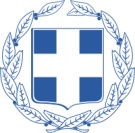 ΕΛΛΗΝΙΚΗ ΔΗΜΟΚΡΑΤΙΑ ΕΠΙΜΕΛΗΤΗΡΙΟ ΑΡΤΑΣ               Ν.Π.Δ.Δ. Δ/νση         : Κ. Αιτωλού & Ν. Πριοβόλου, 47132 ΆρταΤηλέφωνο : 2681028728Fax               : 2681078654email           : epimarta@otenet.grWebsite      : www.e-artas.grΠΡΟΓΡΑΜΜΑ   9:30  -  10:00 Προσέλευση – Εγγραφές   10:00 - 10:30Χαιρετισμοί∙ κ. Αναστάσιος ΚαπνοπώληςΠρόεδρος Βιοτεχνικού Επιμελητηρίου Θεσσαλονίκης∙ κ. Φώτης ΚουρμούσηςΕιδικός Γραμματέας Διαχείρισης Ιδιωτικού Χρέους   10:30 - 12:00Παρουσίαση του νομικού πλαισίου του εξωδικαστικού μηχανισμού ρύθμισης οφειλών Νομικών και Φυσικών προσώπων. Πρόσφατες τροποποιήσεις του νομικού πλαισίου.Ρυθμίσεις Οφειλών προς Δημόσιο και ΦΚΑ στο πλαίσιο του εξωδικαστικού μηχανισμού ρύθμισης οφειλών για ελευθέρους επαγγελματίες και αγρότες.Εισηγητής: Στέλεχος της ΕΓΔΙΧ   12:00 - 14:00Παρουσίαση της Ηλεκτρονικής Πλατφόρμας για αιτήσεις Νομικών και Φυσικών Προσώπων με ή χωρίς πτωχευτική ικανότητα, περιλαμβανομένων και των αγροτών.Εισηγητής: Στέλεχος της ΕΓΔΙΧ   14:00 - 14:30Διάλειμμα   14:30 - 15:00Υπόδειγμα Μελέτη ΒιωσιμότηταςΕισηγητής: Στέλεχος της ΕΓΔΙΧ   15:00 - 16:00Συζήτηση για τις διαδικασίες του εξωδικαστικού μηχανισμού ρύθμισης οφειλών επιχειρήσεων